Wreath’s Across America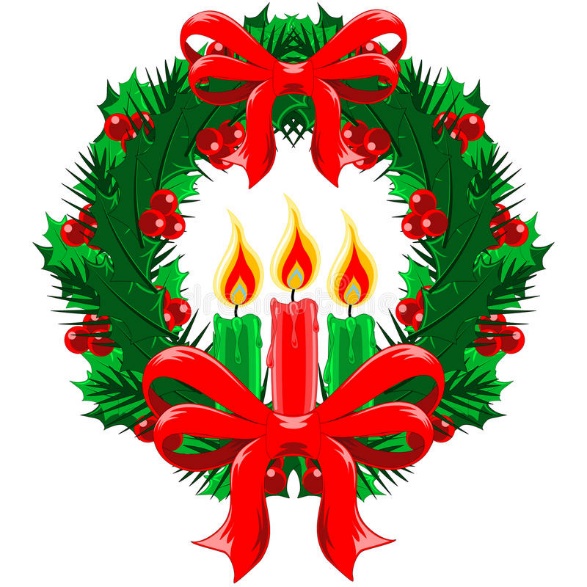 Hatboro Troop 3 will travel to Washington Crossing National CemeterySaturday December 16, 2017We will depart HBC at 11:00 AMThis is a great service project to show support for our deceased veterans. The whole family can attend.  I need a commitment by Monday December 11, 2017Scouts name:____________________________Scouters Name:__________________________Can you drive:_______  # Seats______